 Association Camellia Pays de Guingamp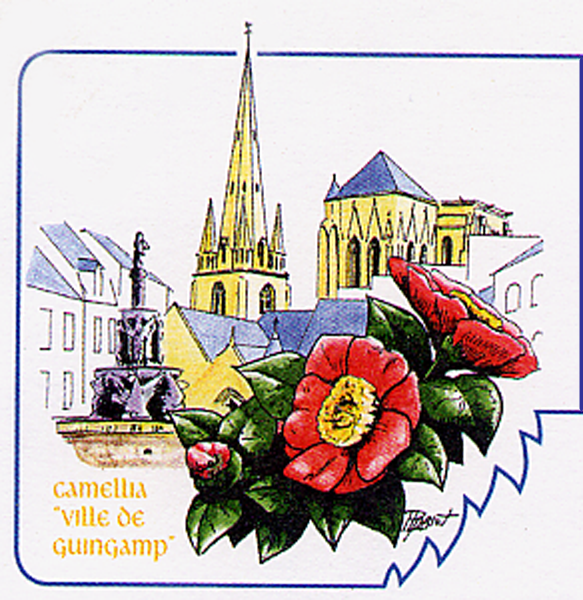 Bulletin d’inscription au 2ème concours d’épouvantails des 4 et 5 avril 2020Commune : ………………………………………………………………………………………Créateur : Institution : …………………………………………………………………………Association : ………………………………………………………………………..Particulier : …………………………………………………………………………Référent  : ……………………………………………………………………………………..Adresse : ………………………………………………………………………………………Téléphone : …………………………………………………………………………………Adresse e-mail : ……………………………………………………………………………..Créateur :EnfantAdolescent AdulteNombre d’épouvantail (s) exposé (s) : …………………………………………Position deboutPosition assiseLe formulaire est à renvoyer avant le 15 mars 2020  àMme LE FOLL, 7 la roche 22970 Ploumagoar oumlf.lefoll@gmail.com